Recinto Itinerante / Recinto Improvisado / Recinto de Diversão Provisória - licenciamentoIDENTIFICAÇÃO DO REQUERENTENOME       	cartão de cidadão CC/BI       	 Validade      	  contribuinte NIF/NIPC      	telefone      	  TELEMÓVEL      	 e-mail      	residente/com sede em       	freguesia      	código postal      	 —        localidaDe      	Na qualidade de:Proprietário	Arrendatário	 representante da firma	 OUTRO      	DO PEDIDOVEM REQUERER Licença de instalação e funcionamento de: Recinto Itinerante Circo ambulante	 Praça de touros ambulante	 Pavilhões de diversão	 Carrocéis Pistas de carros de diversão	 Outros divertimentos mecanizados:      	 Recinto Improvisado Tendas	 Barracões	 Palanques	 Estrados e palcos Bancadas provisórias	 Outros:      	 Recinto de Diversão Provisória Estádios e pavilhões desportivos	 Garagens	 Armazéns Estabelecimentos de restauração e bebidas	 Outros:      	Período da licençaData do início      	Data do termo      	Outro      	caracterização da atividadeNome da atividade      	Localização (arruamento, n.º de polícia, lugar)       	Freguesia      	Código postal      	 —        Localidade      	Área de ocupação     	m2outras informações consideradas relevantes / outras características da ocupaçãoMEIOS DE NOTIFICAÇÃOAUTORIZO O ENVIO DE EVENTUAIS NOTIFICAÇÕES DECORRENTES DESTA COMUNICAÇÃO PARA O SEGUINTE ENDEREÇO ELETRÓNICO:e-mail      	PROTEÇÃO DE DADOS 	Autorizo o Município de Coimbra a utilizar os dados fornecidos no presente requerimento no âmbito do processo a que se destina, bem como os contactos pessoais para a comunicação no âmbito deste e de outros processos.PEDE DEFERIMENTOO(s) requerente(s) ou representante legal / ASSINATURA       	  DATA      	LEGISLAÇÃO APLICÁVELCódigo do Procedimento Administrativo (CPA), aprovado pelo Decreto-Lei n.º 4/2015, de 7 de janeiroDecreto-Lei n.º 268/2009, de 29 de setembro.Decreto- lei n.º 309/2002 de 16 de dezembro, na redação atual.Regulamento Geral de Taxas e Preços Municipais - Regulamento 414/2017 publicado no Diário da República, 2ª Série n.º 150, de 4 de agosto.RECINTO ITINERANTE, RECINTO IMPROVISADO, RECINTO DE DIVERSÃO PROVISÓRIA - licenciamento		N.A. Não AplicáO trabalhador/ ASSINATURA       	  DATA      	  N.º Mecanográfico       	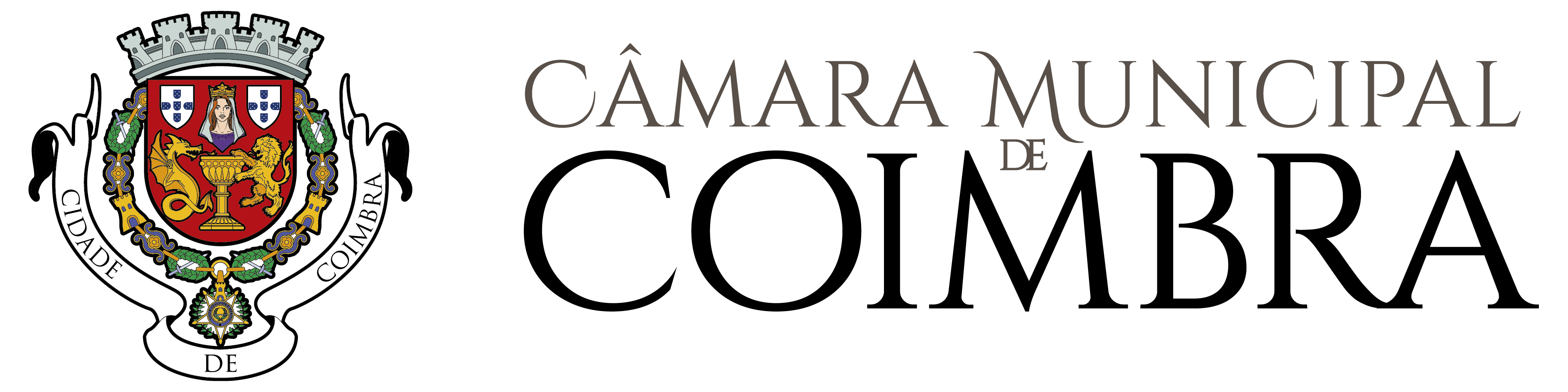 A preencher pelos 
serviços administrativosRegisto SGD nºDataExmº. SenhorPresidente da Câmara Municipal de CoimbraExmº. SenhorPresidente da Câmara Municipal de CoimbraProcesso nºExmº. SenhorPresidente da Câmara Municipal de CoimbraExmº. SenhorPresidente da Câmara Municipal de CoimbraGuia n.ºExmº. SenhorPresidente da Câmara Municipal de CoimbrahoráriosDias úteissábadosdomingosferiadosiníciotermoDocumentos a entregarSIMNÃON.A.RequerimentoMemória descritiva e justificativa do recinto nos termos dos art.ºs 5º e 15º do Dec-Lei n.º 268/2009, de 29 de setembroPlano de evacuação em situações de emergência nos termos dos art.ºs 5º e 15º do Dec-Lei n.º 268/2009, de 29 de setembroAutorização do proprietário do recinto, caso o evento se realize em terreno privado, nos termos dos art.ºs 5º e 15º do Dec-Lei n.º 268/2009, de 29 de setembro;Apenas para Licenças de Recinto ItineranteApenas para Licenças de Recinto ItineranteApenas para Licenças de Recinto ItineranteApenas para Licenças de Recinto ItineranteCertificado de inspeção nos termos do n.º 4 do art.º 5º do Dec-Lei n.º 268/2009, de 29 de Setembro Termo de Responsabilidade, nos termos do art.º 12º do Dec-Lei n.º 268/2009, de 29 de Setembro Apenas para Licenças de Recinto Improvisado e ItineranteApenas para Licenças de Recinto Improvisado e ItineranteApenas para Licenças de Recinto Improvisado e ItineranteApenas para Licenças de Recinto Improvisado e ItineranteFotocópia de Apólice de Seguro e de Responsabilidade Civil e Acidentes Pessoais, nos termos dos art.º 5º e 15º do Dec-Lei nº 268/2009, de 29 de Setembro. Nota: Se necessário, solicitar em impressos próprios, as licenças de: Atividade de Realização de Espetáculos e Divertimentos nas Vias e Lugares Públicos, Atividade de Realização de Acampamentos Ocasionais, Ocupação do Espaço Público, Publicidade e Especial de RuídoNota: Se necessário, solicitar em impressos próprios, as licenças de: Atividade de Realização de Espetáculos e Divertimentos nas Vias e Lugares Públicos, Atividade de Realização de Acampamentos Ocasionais, Ocupação do Espaço Público, Publicidade e Especial de RuídoNota: Se necessário, solicitar em impressos próprios, as licenças de: Atividade de Realização de Espetáculos e Divertimentos nas Vias e Lugares Públicos, Atividade de Realização de Acampamentos Ocasionais, Ocupação do Espaço Público, Publicidade e Especial de RuídoNota: Se necessário, solicitar em impressos próprios, as licenças de: Atividade de Realização de Espetáculos e Divertimentos nas Vias e Lugares Públicos, Atividade de Realização de Acampamentos Ocasionais, Ocupação do Espaço Público, Publicidade e Especial de Ruído